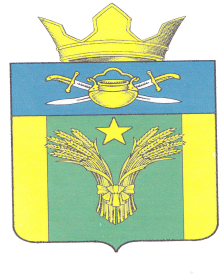 ПОСТАНОВЛЕНИЕАДМИНИСТРАЦИИ  МАЙОРОВСКОГО СЕЛЬСКОГО ПОСЕЛЕНИЯКОТЕЛЬНИКОВСКОГО МУНИЦИПАЛЬНОГО РАЙОНАВОЛГОГРАДСКОЙ ОБЛАСТИ от 12.12.2022 г.                        №  77О внесении в постановление администрации Майоровского сельского поселения Котельниковского муниципального района Волгоградской области № 37 от 02.11.2020 года Об утверждении муниципальной  программы «Развитие физической культуры и массового спорта на территории Майоровского сельского поселения Котельниковского муниципального района Волгоградской области  на 2021-2023 годы»      В соответствии с Федеральным законом от 06.10.2003 г. № 131-ФЗ»Об общих принципах организации самоуправления в Российской Федерации»,Федерального Закона № 329 от 04.12.2007г «О физической культуре и спорте в Российской Федерации»,Постановление РФ «О Федеральной целевой программе «Развитие физической культуры и спорта в РФ на 2016-2020 годы» № 30  от 21.01.2015 г.Устава Майоровского сельского поселения ,распоряжение администрации Майоровского сельского поселения Котельниковского муниципального района Волгоградской области  № 56-р от 29.10.2020 года о разработке муниципальной программы «Развитие физической культуры и массового спорта на территории Майоровского сельского поселения Котельниковского муниципального района Волгоградской области  на  2021-2023 годы»,администрация Майоровского сельского поселения Котельниковского муниципального района Волгоградской области                                         Постановляет:1.Внести изменения в постановление администрации Майоровского сельского поселения Котельниковского муниципального района Волгоградской области № 37 от 02.11.2020 года Об утверждении муниципальной  программы «Развитие физической культуры и массового спорта на территории Майоровского сельского поселения Котельниковского муниципального района Волгоградской области  на 2021-2023 годы»2. В Разделе 5 Программные мероприятия В 2022 году сумму 30,0 тыс. руб. заменить на сумму 20,0 тыс. руб Глава Майоровскогосельского поселения -                                         А.В. Попов